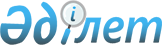 Шығыс Қазақстан облысы әкімдігінің 2010 жылғы 29 қаңтардағы № 359 "Жергілікті маңызы бар балық шаруашылығы су тоғандарының тізбесін бекіту туралы" қаулысына өзгеріс енгізу туралыШығыс Қазақстан облысы әкімдігінің 2023 жылғы 6 маусымдағы № 124 қаулысы. Шығыс Қазақстан облысының Әділет департаментінде 2023 жылғы 13 маусымда № 8864-16 болып тіркелді
      Шығыс Қазақстан облысының әкімдігі ҚАУЛЫ ЕТЕДІ:
      1. Шығыс Қазақстан облысы әкімдігінің 2010 жылғы 29 қаңтардағы № 359 "Жергілікті маңызы бар балық шаруашылығы су тоғандарының тізбесін бекіту туралы" қаулысына (Нормативтік құқықтық актілерді мемлекеттік тіркеу тізілімінде нөмірі 2526 болып тіркелген) мынадай өзгеріс енгізілсін:
      аталған қаулымен бекітілген жергілікті маңызы бар балық шаруашылығы су тоғандарының тізбесі осы қаулының қосымшасына сәйкес жаңа редакцияда жазылсын.
      2. Облыстың табиғи ресурстар және табиғат пайдалануды реттеу басқармасы Қазақстан Республикасының заңнамасында белгіленген тәртіппен:
      1) осы қаулының Шығыс Қазақстан облысы әділет департаментінде мемлекеттік тіркелуін;
      2) осы қаулының ресми жарияланғанынан кейін Шығыс Қазақстан облысы әкімдігінің интернет-ресурсында орналастырылуын қамтамасыз етсін.
      3. Осы қаулы оның алғашқы ресми жарияланған күнінен кейін күнтізбелік он күн өткен соң қолданысқа енгізіледі. Жергілікті маңызы бар балық шаруашылығы су тоғандарының тізбесі
					© 2012. Қазақстан Республикасы Әділет министрлігінің «Қазақстан Республикасының Заңнама және құқықтық ақпарат институты» ШЖҚ РМК
				
      Шығыс Қазақстан облысы әкімі

Д. Ахметов
Шығыс 
Қазақстан облысы әкімдігінің
2023 жылғы 6 маусымдағы 
№ 124 қаулысына қосымшаШығыс 
Қазақстан облысы әкімдігінің
2010 жылғы 29 қаңтардағы 
№ 359 қаулысымен бекітілген
     р/с
Су тоғанының атауы
Ауданы, гектар
Тұрпаты
1
2
3
4
Глубокое ауданы
Глубокое ауданы
Глубокое ауданы
Глубокое ауданы
1.
Бражинский бұлағындағы су қоймасы
1,5
жасанды
2.
Белоусовка кентінің Глубочанка өзеніндегі су қоймасы
55,0
жасанды
3.
Жуковка бұлағындағы су қоймасы
27,9
жасанды
4.
Красноярка бұлағындағы су қоймасы
24,0
жасанды
5.
Белоусовка кентінің Кукуевка бұлағындағы су қоймасы
1,7
жасанды
6.
Секисовка өзеніндегі су қоймасы
36,0
жасанды
7.
Степное ауылындағы қазаншұңқыр
3,8
жасанды
8.
Глубокое кентіндегі қазаншұңқыр
8,0
жасанды
9.
Белокаменка ауылындағы тоған
1,0
жасанды
10.
Крутишка өзеніндегі № 1 тоған
0,7
жасанды
11.
Церковка бұлағындағы № 1 тоған
1,8
жасанды
12.
Крутишка өзеніндегі № 2 тоған
3,4
жасанды
13.
Церковка бұлағындағы № 2 тоған
3,5
жасанды
14.
Ушаново ауылындағы тоған
1,8
жасанды
15.
Малая Таловка өзеніндегі тоған
6,4
жасанды
16.
 Солнечный кентіндегі Маховка өзеніндегі тоған 
8,4
жасанды
17.
Планидовка ауылы ауданындағы тоған
0,8
жасанды
18.
Бобровка өзеніндегі тоған
1,0
жасанды
Алтай ауданы
Алтай ауданы
Алтай ауданы
Алтай ауданы
19.
Бородинское көлі
4,0
табиғи
20.
Октябрь кентінің тоған-копаны
16,0
жасанды
21.
Восток тоғаны (Восток шаруа қожалығы тоған шаруашылығы)
7,0
жасанды
Самар ауданы
Самар ауданы
Самар ауданы
Самар ауданы
22.
Ешкібай су қоймасы
129,0
жасанды
23.
Казнаковка көлі
50,0
табиғи
24.
Комсомол көлі
24,0
табиғи
Күршім ауданы
Күршім ауданы
Күршім ауданы
Күршім ауданы
25.
 Арасан көлі 
140,0
табиғи
26.
Батырханкөл көлі
24,0
табиғи
27.
Бұрмакөл көлі
139,0
табиғи
28.
Кемеркөл көлі
240,0
табиғи
29.
Кенжебай көлі
300,0
жасанды
30.
Сарыөлең көлі
75,0
табиғи
Риддер қаласы
Риддер қаласы
Риддер қаласы
Риддер қаласы
31.
Үлкен Таловка өзеніндегі су қоймасы
16,0
жасанды
Тарбағатай ауданы
Тарбағатай ауданы
Тарбағатай ауданы
Тарбағатай ауданы
32.
Қандысу өзеніндегі су қоймасы
16,8
жасанды
Ұлан ауданы
Ұлан ауданы
Ұлан ауданы
Ұлан ауданы
33.
Аблакетка өзеніндегі су қоймасы
50,0
жасанды
34.
Дресвянка өзеніндегі су қоймасы
250,0
жасанды
35.
Құрпа өзеніндегі су қоймасы
211,0
жасанды
36.
Тайынты (Тайынты) өзеніндегі су қоймасы
87,5
жасанды
37.
Ұлан өзеніндегі № 1 су қоймасы
160,0
жасанды
38.
Ұлан өзеніндегі № 2 су қоймасы
28,0
жасанды
39.
Ұлан өзеніндегі № 3 су қоймасы
152,0
жасанды
40.
 Украинка ауылынан 0,6 шақырым жоғары тұрған су объектісі 
0,2
жасанды
41.
Шыбындыкөл көлі
70,0
табиғи
42.
 Жартас өзеніндегі тоған 
47,0
жасанды
43.
Қолбала өзеніндегі тоған
4,0
жасанды
44.
 Привольное ауылынан 7 шақырым жоғары Қарасу өзеніндегі тоған 
12,0
жасанды
45.
 Митрофановка ауылынан 2 шақырым жоғары Қарасу өзеніндегі тоған 
51,0
жасанды
46.
Маймекен өзеніндегі тоған
10,0
жасанды
47.
Песчанка өзеніндегі тоған
53,0
жасанды
48.
Тұғыл өзеніндегі тоған
115,0
жасанды
Өскемен қаласы
Өскемен қаласы
Өскемен қаласы
Өскемен қаласы
49.
 Новоявленка тоған шаруашылығы 
411,0
жасанды
50.
Ұлан өзеніндегі тоған
35,0
жасанды
Шемонаиха ауданы
Шемонаиха ауданы
Шемонаиха ауданы
Шемонаиха ауданы
51.
Суық қайнар бұлағындағы Жоғарғы тоған
1,0
жасанды
52.
Кабановский тоғаны
2,0
жасанды
53.
 Барашевка бұлағындағы тоған 
8,0
жасанды
54.
Моисеевка ауылының жанындағы Березовка өзеніндегі тоған
13,0
жасанды
55.
 Вавилонка бұлағындағы тоған (Кенюховское) 
54,0
жасанды
56.
Ванявка бұлағындағы тоған
8,0
жасанды
57.
Лосиха бұлағындағы тоған
18,0
жасанды
58.
Поперечный бұлағындағы тоған
56,0
жасанды
59.
Спасская өзеніндегі тоған (Ильич тоғаны)
4,5
жасанды
60.
 Вавилонка бұлағындағы тоған (Мокрый лог) 
8,0
жасанды
61.
Суық қайнар бұлағындағы Төменгі тоған
2,4
жасанды